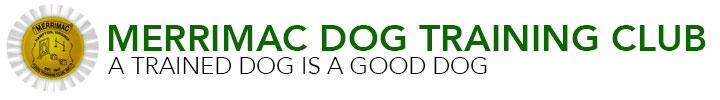 Member Volunteer Hours Form – Deadline: June 30, 2024Annual Requirement:Minimum of 36 volunteer hours, attendance at 2 General Membership or Special Meetings and all fees paid.NOTE: The cost for a building key depends upon the number of Volunteer hours contributed.Those 65 and older are required to complete one-half of these hours for the applicable Key/Class cost.(See instructions and examples on reverse of this form).THIS FORM IS NOT FOR USE BY PERSPECTIVE MEMBERSNAME: __________________________________		Date Submitted ____________________ I qualify as a club senior citizen (65 years old)If combining your volunteer hours with a family member, list their name here: ________________________Submit separate forms for each person or list the hours of each person separately on the same form. Instructions for July 2023 through June 20241 – The volunteer hours reporting period is July 2023 through June 2024 and the report form must be in the Recorder’s possession by June 30th (see methods below).  I cannot accept your form after June 30th.2 – Volunteer hours and meeting attendance are only credited upon the receipt of the Member Volunteer Hour Report from the member.3 – In July 2024, status will be reported to key monitor, membership, awards, and registration committee.To get a building key and awards you must do the following three things:1 – Be a member in good standing by completing at least 36 hours and attending two General Membership Meetings or Special Meetings during the above year.2 – Make sure the Recorder has your member volunteer hours report on the form by June 30, 2024.3 – Renew your membership (on the signed renewal form) and pay their dues/training fees to the Membership Chairperson by June 30, 2024. Pay the applicable key fee to the key monitor when you pick up your key in July 2024. ***The cost of the building key and class depends upon how many hours you were able to volunteer July 2023-June 2024 (see below).-  Less than 36 hours: No Key/Non-Member class fee applies-  At least 36 hours but less than 49 hours: $100 Key/$50 per class-  At least 50 but less than 99 hours: $50 Key/$40 per class-  100 or more hours: Free Key/$25 per classNote: Those 65 and older are required to complete on-half of these hours for the applicable Key/Class cost.To submit your hours report (by June 30th)1 – Drop form in box on bulletin board at club.2 – Mail completed form to: Kathy Routten, 4736 Schooner Blvd, Suffolk, VA 234353 – Email completed form to pugtrainer@yahoo.com   (recommended because I will send you an acknowledgement).4 – Any questions should be directed to the President of MDTC.Date of ActivityHoursActivity PerformedTotal Hours =Be Sure to Include:Do Not Include:All Committee Work.	Travel/commuting time to do a job.Putting on or participating in demonstrations, parades, and special programs if representing MDTC.Attendance at club social functions.Instructor time (25 hrs/session); Assistant instructor time (15 hrs/session). Must be approved by TD.Attending, observing, or exhibiting at MDTC trials, run-throughs, Seminars or classes.Helping with seminars, special programs, clean up, Run-throughs, trials, etc.Work for which you were compensated or receive alternate credit in lieu of compensation.